DAOUDA ILLIASSOU 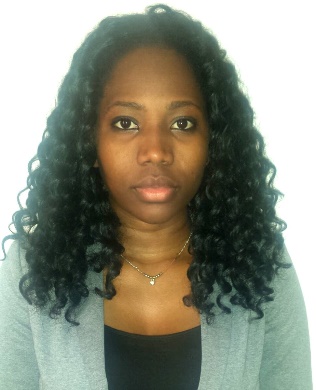 MARIAMA                                                                                                           23ansCélibataireNigérienneBloc F1 N139, cité Dakhla /Agadir/Maroc+212638413499mariedaouda@hotmail.fr                                        FORMATION :2014-2015:    Master2 en Ingénierie Financière et Bancaire de l’Entreprise (IFBE), Université Nancy(France)BAC+5(ISIAM)2012-2013 : Licence en administration des entreprises, ISIAM2009-2010 : Baccalauréat G2 (Gestion comptable) à l’institut privé Universalis de Ouagadougou (Burkina Faso).EXPERIENCE :2013-2014 : Stage au cabinet d’audit comptable CAFEC-KA, Ouagadougou (Burkina Faso)Tâches effectuées :Mission a IPP9(ONG) : vérification de la concordance entre les états financiers et les pièces justificatifsMission a PCU (programme de construction universitaire) : Analyse des charges du personnel de PCUMission a SOFNET (informatique) : Objet : Analyse de la trésorerie de SOFTNET (États de Rapprochement)2011-2012 : Stage effectué à la SONABEL (Société Nationale d’électricité du Burkina Faso)                Tâches effectuées :section comptable : Opération comptable : saisit manuelle et informatique des recettes et dépenses de l’entreprise ; établissement des opérations journalière de la société (avis de crédit, avance sur facture, reçu de remise de chèque...)service facturation : Distribution de factures longue distance, prélèvement d’index (chiffres indicateur de la consommation d’électricité) et facturation (détermination du montant des factures  en fonction des index et du prix du KWh)service guichet : Calcul du total des chèques et factures reçus par journée ; décompte des billets et pièces encaissées en fin de journée.EMPLOIS SAISONNIERHôtesse d’accueil au restaurant « le P’tit Dôme », Agadir, Maroc                                                                  PRINCIPALES COMPETENCES :Comptabilité : Traitement de diverses opérations comptables d’une  entreprise de vente de produits ou services.Finance : gestion de la trésorerie, analyse financière d’une entreprise avec des ratios, établissement plan de financement, tableaux de bord Informatique : Bonne maîtrise des logiciels de traitement de texte et de calcul (Excel, Word, Powerpoint)Gestion : Maîtrise des procédés de planification organisationnelle ; Goût des contacts et des relations humaines, bonne adaptation dans le travail d’équipe,  facilité d’expression et de communication  de manière explicite.Marketing : Etude de marché d’un projet, publicité et commercialisation d’un produit ou d’un service.LANGUES : Langue maternelle : Djerma(Niger) ; Français : Courant ;  Anglais : Courant  (Niveau B2, British Council)LOISIR: Chant (classique, moderne, traditionnel), séries, voyages, activités scolaire (organisation journées culturelles) 